 Committee of the Whole Room 1340 Coleman A. Young Municipal Center (313) 224-3443  Detroit, MI 48226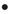 REVISEDNEIGHBORHOOD  COMMUNITY SERVICES STANDING COMMITTEECOUNCIL PRESIDENT PRO-TEM  SHEFFIELD, CHAIRPERSONCOUNCIL MEMBER ANDRE L. SPIVEY, VICE CHAIRPERSONCOUNCIL MEMBER RAQUEL CASTANEDA-LOPEZ, MEMBERCOUNCIL PRESIDENT BRENDA JONES, (EX-OFFICIO)		Mr. Andre Gilbert			Asst. City Council Committee ClerkTHURSDAY, NOVEMBER 1, 2018	1:00 P.M. CALLB.	CHAIR REMARKSAPPROVAL OF MINUTES1:05 P.M. – DISCUSSION – RE: Recreation Center and Programming Update provided by the Mayor’s Office (JJ Valez, Ricardo Marble, Nancy Capers)UNFINISHED BUSINESSStatus of Charles Lewis Sr. complaint relative to breach of the NWAC Contract. (BROUGHT BACK AS DIRECTED ON 10-30-18)Status of Council President Pro Tem Mary Sheffield submitting memorandum relative to Request for the Law Department to Provide an Opinion on Qualifying Projects under Executive Order 2016-1. (BROUGHT BACK AS DIRECTED ON 10-25-18)Status of citizen complaint regarding the Monteith Public Library at 14100 Kercheval. (BROUGHT BACK AS DIRECTED ON 10-25-18)Status of Legislative Policy Division submitting report relative to Definition of the Term Construction as it Relates to Executive Order 2016-1. (The Legislative Policy Division (LPD) has received a request from Council President Pro Tem Mary Sheffield to provide a definition of the term “construction” as it relates to Executive Order 2016-1 and whether that term typically encompasses demolition activity within its meaning.) (BROUGHT BACK AS DIRECTED ON 10-25-18)Status of Council Member Roy McCalister, Jr., submitting memorandum relative to Grant Assistance for 8 Mile Old Timers Club. (BROUGHT BACK AS DIRECTED ON 10-18-18)NEW BUSINESSMAYOR’S OFFICESubmitting Mayor’s Coordinators Report relative to Petition of Jonathan Witz & Associates (#548), request to hold “Winter Blast Weekends” at various locations on 1/11/19 – 2/17/19. (The Mayor’s Office and all other City departments RECOMMENDS APPROVAL of this petition) (REFERRED TO THE NEIGHBORHOOD AND COMMUNITY SERVICES STANDING COMMITTEE ON 11-1-18)OFFICE OF CONTRACTING AND PROCUREMENTSubmitting the following Office of Contracting and Procurement Contracts:Submitting reso. autho. Contract No. 3028450 - 100% City Funding – To Provide Emergency Property Clean Out and Junk Removal. – Contractor: GTJ Consulting LLC – Location: 22955 Industrial Dr. West, St. Clair Shores, MI 48080 – Contract Period: Upon City Council Approval through November 15, 2018 – Total Contract Amount: $152,500.00. GENERAL SERVICES (REFERRED TO THE NEIGHBORHOOD AND COMMUNITY SERVICES STANDING COMMITTEE ON 11-1-18)Submitting reso. autho. Contract No. 6001335 -	100% City Funding – AMEND 1 – To Provide Additional Funding for the Payroll Department’s Design/Build Project. – Contractor: R.E. Leggette Co. – Location: 9335 Saint Stephens, Dearborn, MI 48126 – Contract Period: Upon City Council Approval through December 31, 2018 – Contract Increase: $131,922.00 – Total Contract Amount: $510,022.00. (This Amendment is for Additional Funding Only.) GENERAL SERVICES (REFERRED TO THE NEIGHBORHOOD AND COMMUNITY SERVICES STANDING COMMITTEE ON 11-1-18)Submitting reso. autho. Contract No. 6001594 - 100% City Funding – To Provide Tree Removal Throughout the City of Detroit. – Contractor: All Metro Tree Service, LLC – Location: 37820 Wendy Lee Street, Farmington Hills, MI 48331 – Contract Period: Upon City Council Approval through August 20, 2020 – Total Contract Amount: $1,065,000.00. GENERAL SERVICES (REFERRED TO THE NEIGHBORHOOD AND COMMUNITY SERVICES STANDING COMMITTEE ON 11-1-18)Submitting reso. autho. Contract No. 6001595 - 100% City Funding – To Provide Tree Removal Throughout the City of Detroit. – Contractor: Tree Man Services, LLC – Location: 19200 Prevost, Detroit MI 48235 – Contract Period: Upon City Council Approval through August 20, 2020 – Total Contract Amount: $1,065,000.00. GENERAL SERVICES (REFERRED TO THE NEIGHBORHOOD AND COMMUNITY SERVICES STANDING COMMITTEE ON 11-1-18)Submitting reso. autho. Contract No. 6001650 - 100% City Funding – To Provide General Contracting Services for DFD Engine #40. – Contractor: KEO & Associates, Inc. – Location: 18286 Wyoming, Detroit, MI 48221 – Contract Period: Upon City Council Approval through October 1, 2019 – Total Contract Amount: $700,000.00. GENERAL SERVICES (REFERRED TO THE NEIGHBORHOOD AND COMMUNITY SERVICES STANDING COMMITTEE ON 11-1-18)Submitting reso. autho. Contract No. 6001597 - 100% City Funding – To Provide Park Improvements for Various Parks throughout the City of Detroit. – Contractor: Michigan Recreational Construction, Inc. – Location: 18631 Conant, Detroit, MI 48234 – Contract Period: Upon City Council Approval through October 16, 2019 – Total Contract Amount: $1,090,000.00. RECREATION (REFERRED TO THE NEIGHBORHOOD AND COMMUNITY SERVICES STANDING COMMITTEE ON 11-1-18)MISCELLANEOUSCouncil Member Raquel Castaneda-Lopez submitting memorandum relative to Trash in Patton Park. (REFERRED TO THE NEIGHBORHOOD AND COMMUNITY SERVICES STANDING COMMITTEE ON 11-1-18)Council Member Raquel Castaneda-Lopez submitting memorandum relative to Resolution Opposing Public Charge. (REFERRED TO THE NEIGHBORHOOD AND COMMUNITY SERVICES STANDING COMMITTEE ON 11-1-18)PUBLIC COMMENTGeneral PublicMember ReportsVisiting Member Reports